 Progetto realizzato con il contributo della 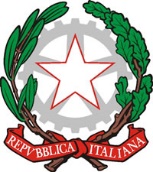 Presidenza del Consiglio dei MinistriMinistro per le disabilità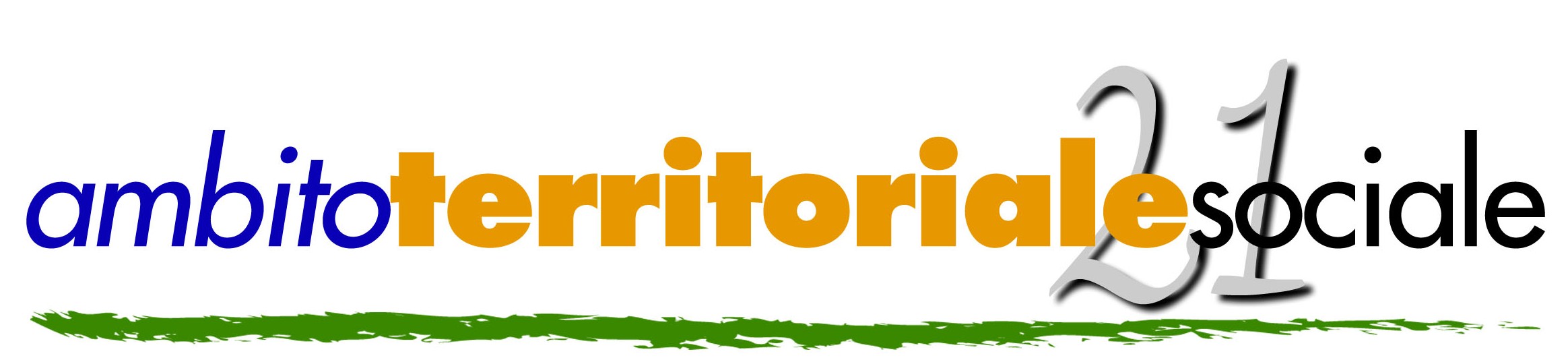 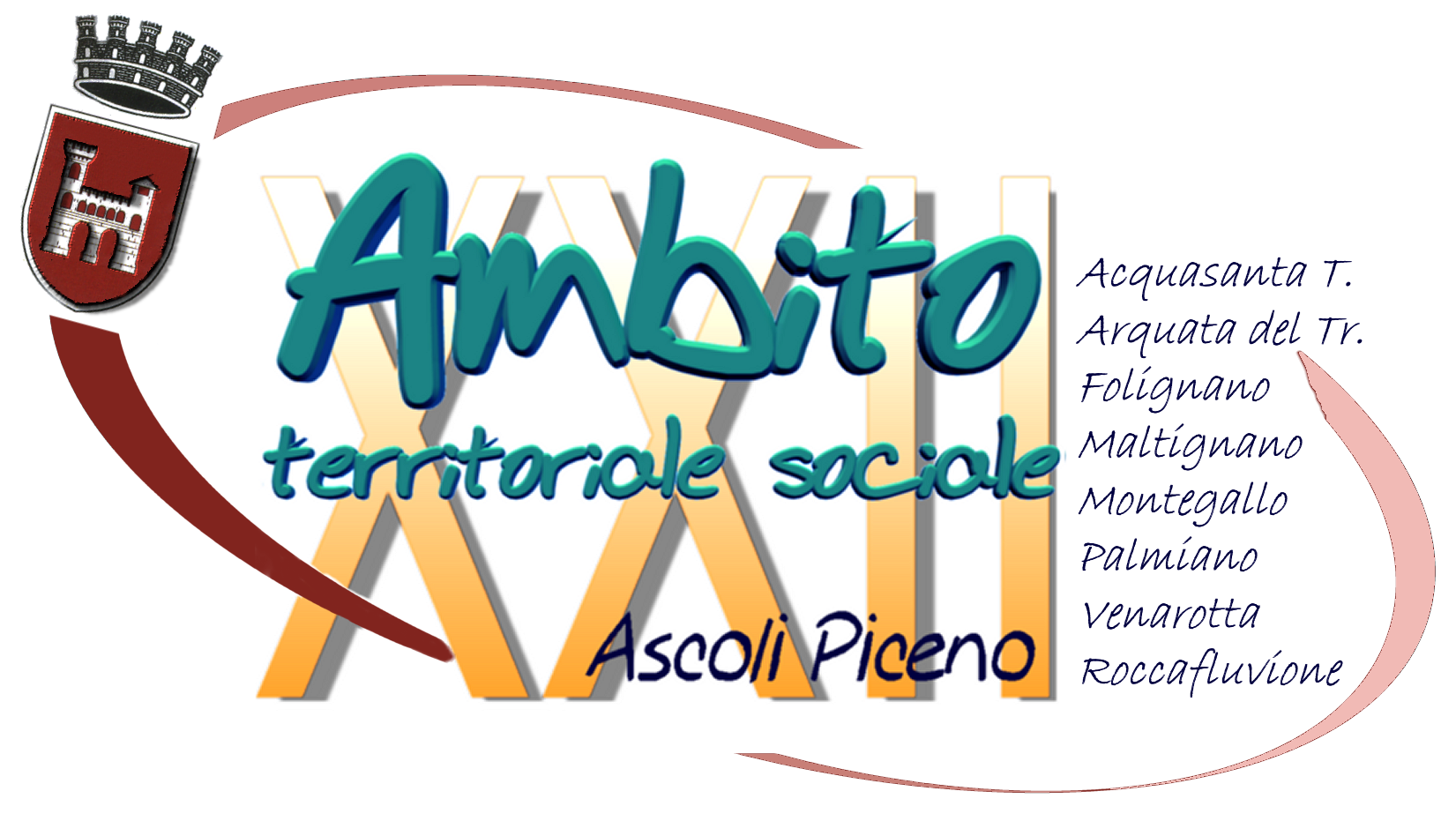 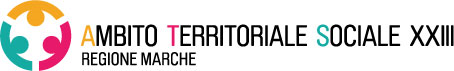 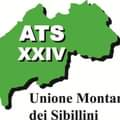 Ambiti territoriali 21, 22, 23 e 24Allegato 1- sub CAVVISO PUBBLICO PER L'ACQUISIZIONE DELLE MANIFESTAZIONI DI INTERESSE DI ENTI DEL TERZO SETTORE INTERESSATI ALLA CO-PROGETTAZIONE E CO-GESTIONE DI ATTIVITA’ E INTERVENTI DIRETTI A FAVORIRE INIZIATIVE DEDICATE ALLE PERSONE CON DISTURBO DELLO SPETTRO AUTISTICO (DPCM 29/07/2022 – DGR 725/2022)LA PRESENTE SCHEDA È PARTE INTEGRANTE DELL’AVVISO E NON PUO’ ESSERE MODIFICATA. QUALORA SI NECESSITI DI MAGGIORE SPAZIO PER ALCUNE VOCI, È POSSIBILE UNICAMENTE AGGIUNGERE DELLE RIGHE ALL’INTERNO DEL FORMATL’ente	con sede legale in  				  via				n:	cap			 C.F/P. IVA			tel.					 e-Mail		PEC						 nella persona del legale rappresentante 						CHIEDEdi partecipare alla selezione in oggetto in qualità diSoggetto concorrente capofila di aggregazione in forma di  	Indicare di seguito le generalità di tutti gli enti del terzo settore concorrenti (ragione sociale, indirizzo, codice fiscale/partita IVA, oggetto sociale):A tal fine DICHIARA:(ai sensi degli articoli 46 e 47 del DPR n. 445 del 28 dicembre 2000)sotto la propria responsabilità, consapevole delle sanzioni penali, nel caso di dichiarazioni non veritiere, di formazione o uso di atti falsi, richiamate dall’art. 76 del DPR n. 445 del 28 dicembre 2000, impegnandosi, all’occorrenza a comunicare qualsiasi variazione, quanto segue:di essere iscritto al Registro Unico Nazionale del Terzo Settore di cui al Decreto Legislativo 117/2017 con n. iscrizione…………avvenuta in data	;la sussistenza di finalità statutarie e/o istituzionali congruenti con i servizi e le attività oggetto della presente procedura, desumibili dall’atto costitutivo, dallo statuto o da analoga documentazione istituzionale prevista dalla specifica disciplina vigente in relazione alla natura del soggetto partecipante;essere in possesso dei requisiti di idoneità morale e professionale per stipulare convenzioni con la Pubblica Amministrazione;assenza delle cause di esclusione di cui agli  arrtt. Dal 94 al 98 D.Lgs 36/2023 per tutta la durata della procedura e non essere incorsi, ai sensi della normativa vigente, in ulteriori cause di divieto a contrarre con la pubblica amministrazione alla data della compilazione e sottoscrizione della relativa dichiarazione sostitutiva;essere in regola con la normativa in materia di contribuzione previdenziale, assicurativa e infortunistica, per tutti i soggetti che hanno una posizione Inail o INPS attiva;di aver preso conoscenza di tutte le condizioni, obblighi e modalità indicati nell’Avviso di cui in oggetto, ivi compresi quelli relativi agli eventuali partner di progetto;di non aver beneficiato e di non beneficiare di ulteriori finanziamenti pubblici per la realizzazione delle medesime attività previste dall’Avviso di cui in oggetto.avere sede operativa all’interno del territorio regionale;possesso di capacità tecnico-professionale: competenza ed esperienza comprovata dall’aver realizzato, nel territorio degli ATS del piceno, per almeno 24 mesi nel triennio precedente alla data del presente avviso, in modo continuativo e a regola d’arte, per conto di Enti pubblici e/o Pubbliche Amministrazioni o in proprio, interventi sociali o socio sanitari dedicate alle persone con disturbo dello spettro autistico;di aver preso visione dell’informativa al trattamento dei dati personali ai sensi dell’art. 13 del Regolamento Europeo 2016/679 (GDPR), di seguito riportata.Tutti i componenti dell’aggregazione devono essere in possesso dei requisiti previsti dal presente Avviso.A tal fine allega:Proposta progettuale redatta sulla base della scheda - Allegato 1 - sub. D;Atto di costituzione del raggruppamento (se presente) o impegnativa di costituzione;Copia del documento d’identità in corso di validità del legale rappresentante dell’ente capofila;curriculum generale dell’ente che si candida (su carta intestata dell’ente stesso);relazione inerente l’esperienza maturata sulle attività dedicate alle persone affette dal disturbo dello spettro autistico (su carta intestata dell’ente che si candida);Luogo e data 	Firma del legale rappresentante 	123456